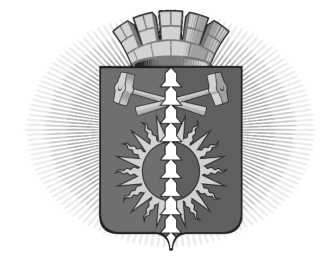 АДМИНИСТРАЦИЯ  ГОРОДСКОГО ОКРУГА ВЕРХНИЙ ТАГИЛПОСТАНОВЛЕНИЕОб утверждении порядка предоставления юридическим лицам (за исключением государственных и муниципальных учреждений), индивидуальным предпринимателям, физическим лицам – производителям товаров, работ, услуг, субсидии по возмещению затрат в сфере содержания автомобильных дорог муниципального (местного) значения, расположенных на территории городского округа Верхний Тагил, в 2020 году.В соответствии со статьей 78 Бюджетного кодекса Российской Федерации, Федеральным законом от 06 октября 2003 года № 131-ФЗ «Об общих принципах организации местного самоуправления в Российской Федерации», Постановлением Правительства Российской Федерации от 06.09.2016 N 887 «Об общих требованиях к нормативным правовым актам, муниципальным правовым актам, регулирующим предоставление субсидий юридическим лицам (за исключением субсидий государственным (муниципальным) учреждениям), индивидуальным предпринимателям, а также физическим лицам - производителям товаров, работ, услуг», Решением Думы городского округа от _____ N _____ «О бюджете городского округа Верхний Тагил  на 2020 год и плановый период 2021 и 2022 годов», руководствуясь Уставом  городского округа Верхний Тагил, Администрация  городского округа Верхний Тагил ПОСТАНОВЛЯЕТ:1. Утвердить Порядок предоставления юридическим лицам (за исключением государственных (муниципальных) учреждений), индивидуальным предпринимателям, физическим лицам - производителям товаров, работ, услуг субсидии по возмещению затрат, в сфере содержания автомобильных дорог муниципального (местного) значения, расположенных на территории  городского округа Верхний Тагил, в 2020 году (далее - Порядок) (приложение N 1).2. Утвердить состав комиссии по рассмотрению заявок на предоставление субсидии по возмещению затрат в сфере содержания автомобильных дорог муниципального (местного) значения на территории  городского округа Верхний Тагил в 2020 году (далее - Комиссия) (приложение N 2).3. Утвердить форму заявки на предоставление юридическим лицам (за исключением государственных (муниципальных) учреждений), индивидуальным предпринимателям, физическим лицам - производителям товаров, работ, услуг, субсидии по возмещению затрат в сфере содержания автомобильных дорог муниципального значения, расположенных на территории городского округа Верхний Тагил в 2020 году (приложение N 3).4. Утвердить форму Соглашения о предоставлении субсидии из бюджета  городского округа Верхний Тагил юридическим лицам (за исключением муниципальных учреждений), индивидуальным предпринимателям, физическим лицам - производителям товаров, работ, услуг, по возмещению затрат в сфере содержания автомобильных дорог муниципального (местного) значения, расположенных на территории городского округа Верхний Тагил в 2020 году (приложение N 4).5. Настоящее Постановление разместить на официальном сайте Администрации городского округа Верхний Тагил в информационно-телекоммуникационной сети Интернет (www.go-vtagil.ru) в установленный срок 6. Контроль за исполнением настоящего Постановления возложить на заместителя главы администрации по ЖКХ и городскому хозяйству Н.Н.Русалеева.Глава городского округа
Верхний Тагил                                                                      В.Г. Кириченко     от 31.01.2020 г.            № 51г. Верхний Тагилг. Верхний Тагилг. Верхний Тагил